Superintendent’s Memo #279-20
COMMONWEALTH of VIRGINIA 
Department of Education
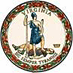 DATE:	October 16, 2020TO: 	Division SuperintendentsFROM: 	James F. Lane, Ed.D. Superintendent of Public InstructionSUBJECT: 	2020-2021 Individuals with Disabilities Education Act Proportionate Set-Aside RequirementsThe Virginia Department of Education (VDOE) is required by federal regulation to ensure all school divisions in Virginia comply with Part B of the Individuals with Disabilities Education Act (IDEA) §300.133 and Appendix B to Part 300 – Proportionate Share Calculation, which mandates that each school division spend a proportionate amount of its Sections 611 and 619 allocations on providing special education and related services (including direct services) to home-schooled or parentally-placed private school children with disabilities.The VDOE, Department of Special Education and Student Services (SESS) will continue utilizing the web-based Special Education Proportionate Set-Aside (Speced-PSA) Application for divisions to report their proportionate set-aside calculations for fiscal year 2020-2021.  This application is used to calculate the required set-aside amounts associated with providing special education and related services to children and youth with disabilities who are home-schooled or parentally-placed in private elementary and secondary schools located in the division. The Speced-PSA Application can be accessed by using the VDOE, Single Sign-on for Web Systems (SSWS) portal.  The individuals that will be responsible for completing the worksheet and submitting the PSA information in SSWS will need to contact their local SSWS administrator to gain full access rights. The PSA Application was upgraded to eliminate paper verification reports.  As such, Division Superintendents or Designees must access the Superintendent Data Collection Approvals (SDCA) Application to approve or disapprove submissions.Attachment A - IDEA Proportionate Set-Aside Guidance Document provides additional guidance and information for completing the worksheet and the Superintendent’s access to SDCA.The collection window for submission and approval of the 2020-2021 proportionate set-aside calculation will open on October 19, 2020, and will close on November 30, 2020.  All school divisions are required to complete the web-based application even if the division has no eligible students with disabilities that are home-schooled or parentally-placed in private schools. Questions should be directed to Shalonda Lewis, Special Education Financial Data Specialist, at Shalonda.Lewis@doe.virginia.gov, telephone (804) 225-2701.JFL/TC/sclAttachment:IDEA Proportionate Set-Aside Guidance Document (Word)